Scenario Performance ContentThe Scenario Performance component provides students an opportunity to tell an original story based on one of the topics for the current competition season, excluding the International Conference topic. Scenario Performance is about storytelling, not story writing. Scenario Performers develop a creative narrative to entertain and inform listeners as they portray awareness and imaginings of possible futures.At the International Conference, this is a live competition with an audience. If virtual competitions are necessary, this competition will take place via a video recording submitted on FPSOnline.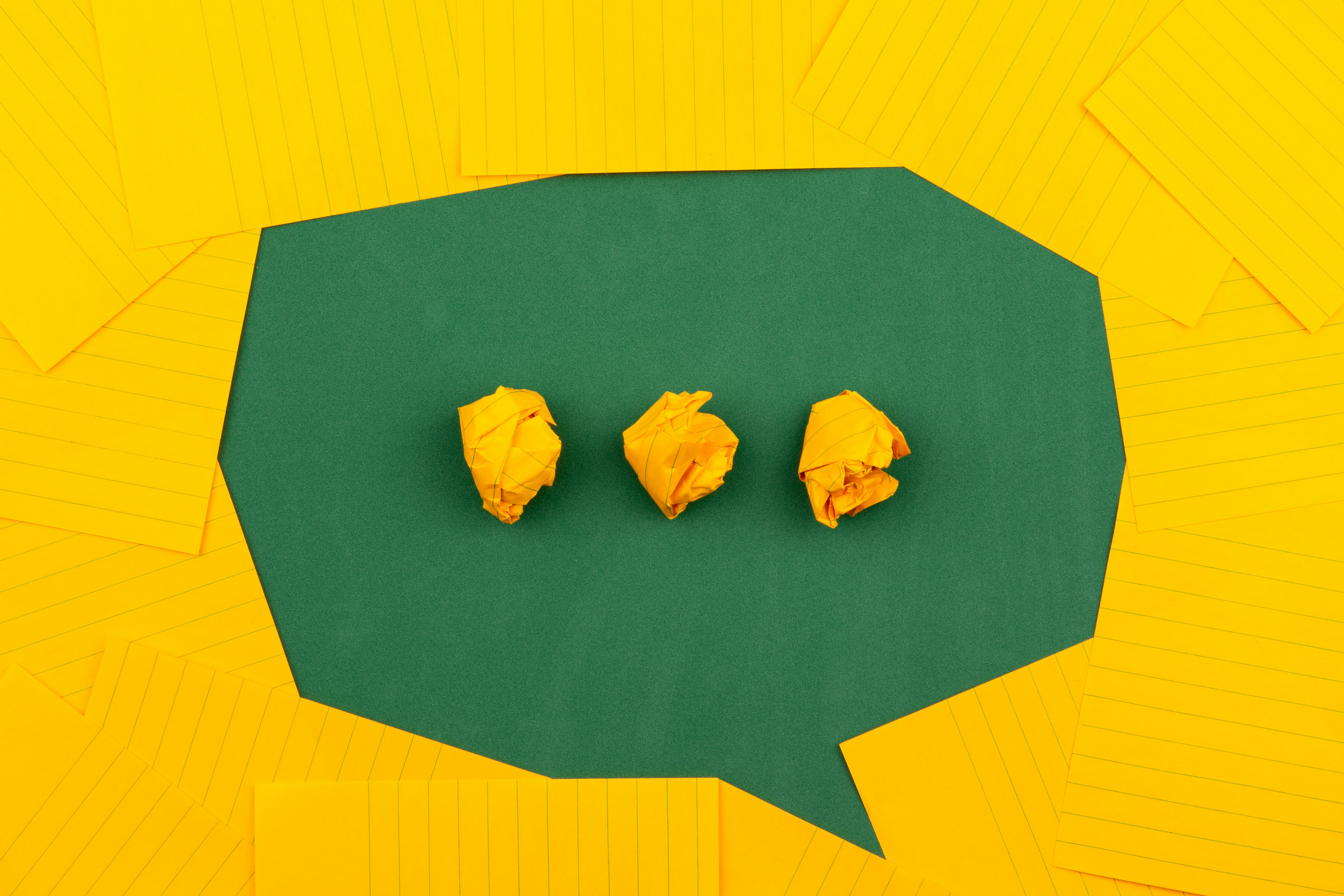 2022-23 TopicsE-WasteDigital RealitiesRobotic WorkforceThrow Away SocietyRelation to TopicThe Performance must have a recognizable relationship to one of the annual topics. Descriptors for the topics are provided on the FPSPI website. Summaries and research are found in the publication Readings, Research, and Resources that may be purchased at fpspimart.org.EVALUATIONLive PerformancesDuring live Performance competitions, a timekeeper will signal Performers when only 30 seconds remain via a pre-determined signal. Another signal will indicate the 5-minute mark. At 5 minutes and 15 seconds, Performers will be stopped.Recorded PerformancesRecorded Performances will be evaluated up to the 5 minute mark. The recording must be continuous, with no cuts, edits, or movements of the camera location. The focus must remain constant with the camera focusing on either the head-and-shoulders or the full-body of the Scenario Performer, who may sit or stand. The location where the Performance is filmed is left to the discretion of the storyteller.Each Scenario Performance submission must include a completed copy of the official FPSPI Publication Release & Statement of Authenticity.Experienced evaluators consider the following elements during authentic assessment :Experienced evaluators consider the following elements during authentic assessment :Storytelling techniquesAudience awarenessUse of voiceDevelopment of storyCharacterizationCreative thinkingConnection to the topicFuturistic thinkingSCENARIO PERFORMANCE RULESPerformances should not exceed five minutes. Performances lasting more than 5 minutes may score lower in ”Storytelling Technique” and “Development of Story” as they will not have told their entire narrative within the 5-minute time limit.Note: No penalty is assigned for performances that last less than five (5) minutes. However, a short performance may be unable to convey the full meaning and development of the story and not earn top scores for various score sheet criteria.Hand gestures and slight movements are appropriate for storytelling and often advance the story.“Acting,” such as crouching, jumping, a character’s dramatic death, running, or elaborate movements are not permitted. Performances are usually recorded for evaluators to review, so any extensive movement that takes the Performer out of the camera’s frame is not appropriate. Performers may use a maximum of 10 (4x6 inch or size A6) cue cards.Props, costumes, theatrical makeup, or other materials beyond the use of voice are not permitted. Performers are not permitted to wear clothing that identifies any Affiliate Program.